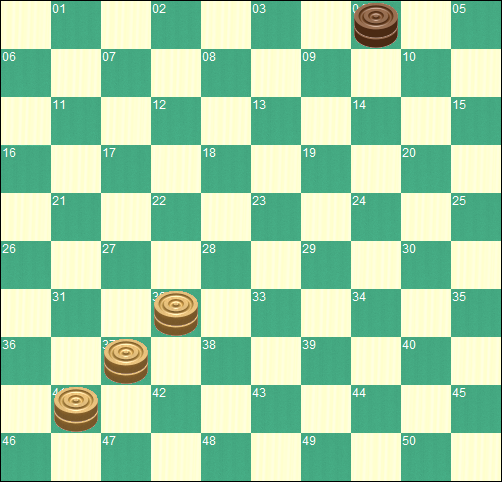 Dames icaunaises N° 2Rubrique assurée par Alain Baudoin.        Deux clubs dans l’Yonne. 1- Chéu, entraînements tous les vendredis à 18h30, chez Mr Villain à La Chaussée ; renseignements : 03 86 35 11 96.          2- Vallan, entraînements tous les mardis à 19h30 à la mairie de Vallan ; renseignements  Patrick François : 06 37 56 98 42.     Un problème proposé une semaine sur deux, réponse donnée la fois suivante. Précision : Le saviez-vous ? Prise obligatoire. Souffler n'est pas jouer n'existe plus... Bonnes parties.Problème N° 2 : Les blancs jouent et gagnent. Résultat N°1 : 1 - 38-32  30-35 \  2 - 39-33  29x27 \  3 - 40-34  27-32 \  4 - 37x28  35-40\  5 - 34x45       